Report Guide for ParentsDecember 2022Report Information On your child’s report you will see: 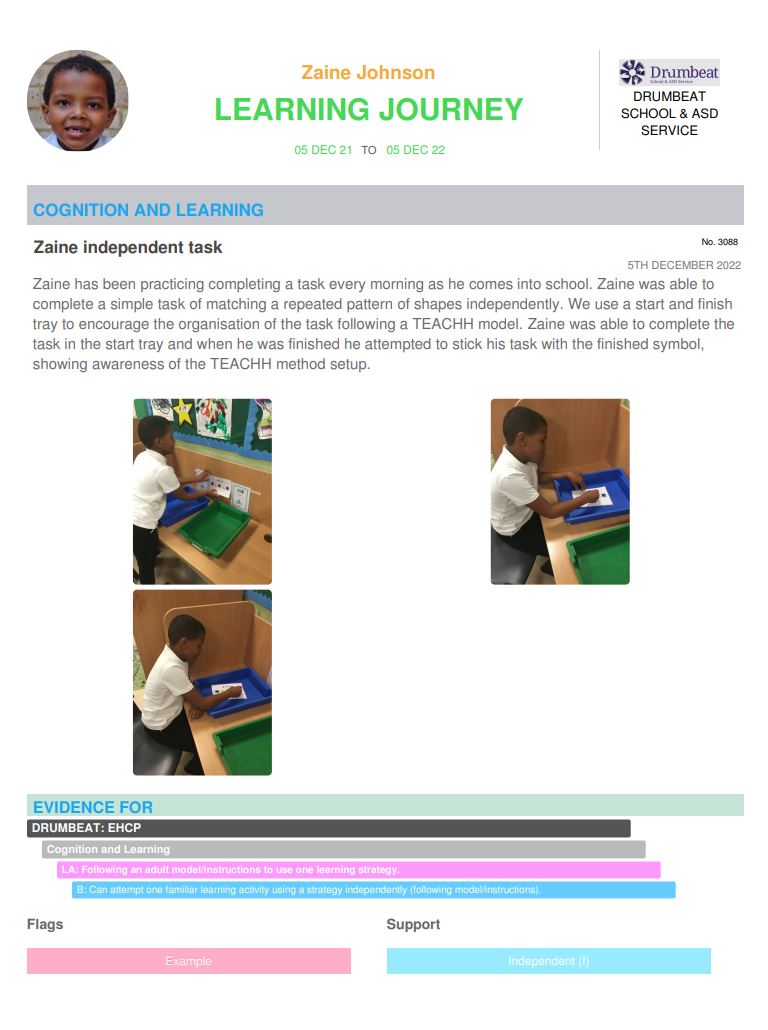 Learning Map Information Learning maps are now written in place of personalised plans. The aim of this is to ensure all areas of learning are captured in one place.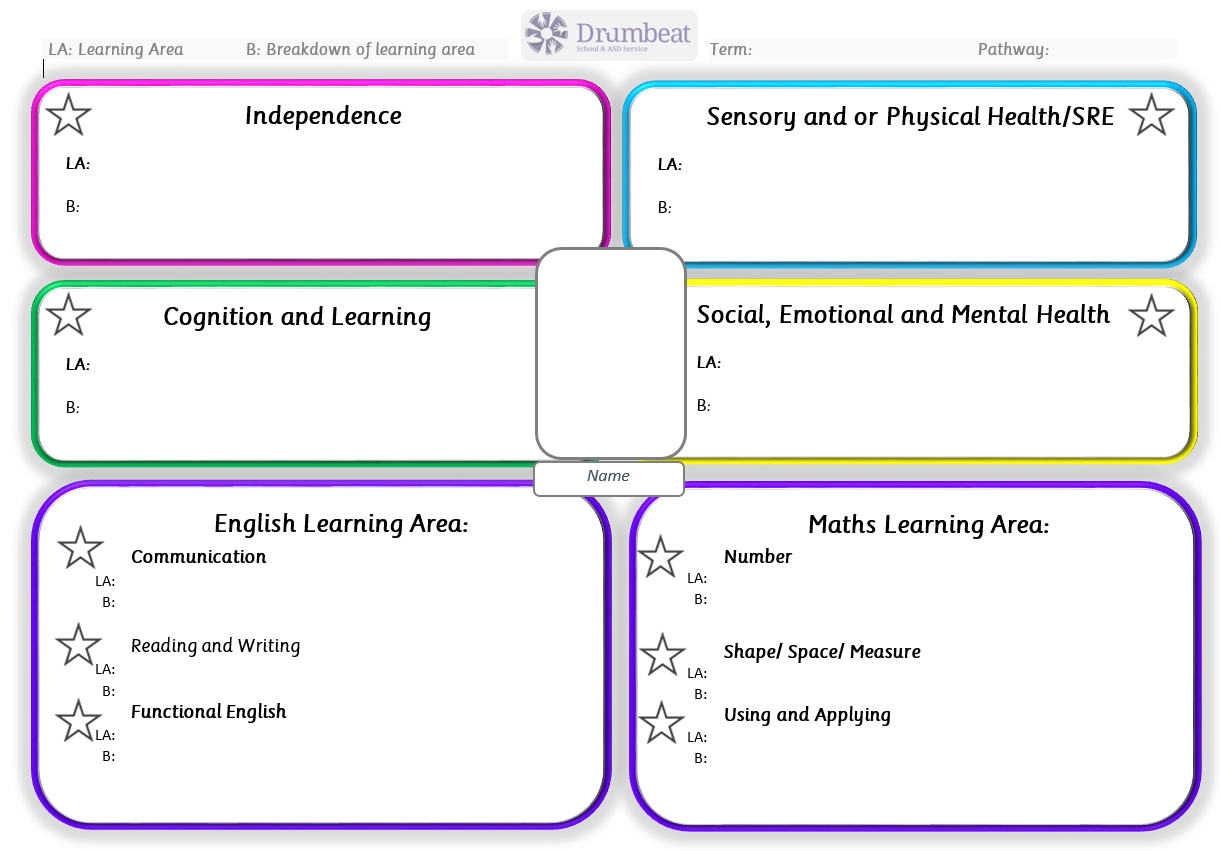 Learning Map Information (Roots) Learning maps are now written in place of personalised plans. The aim of this is to ensure all areas of learning are captured in one place.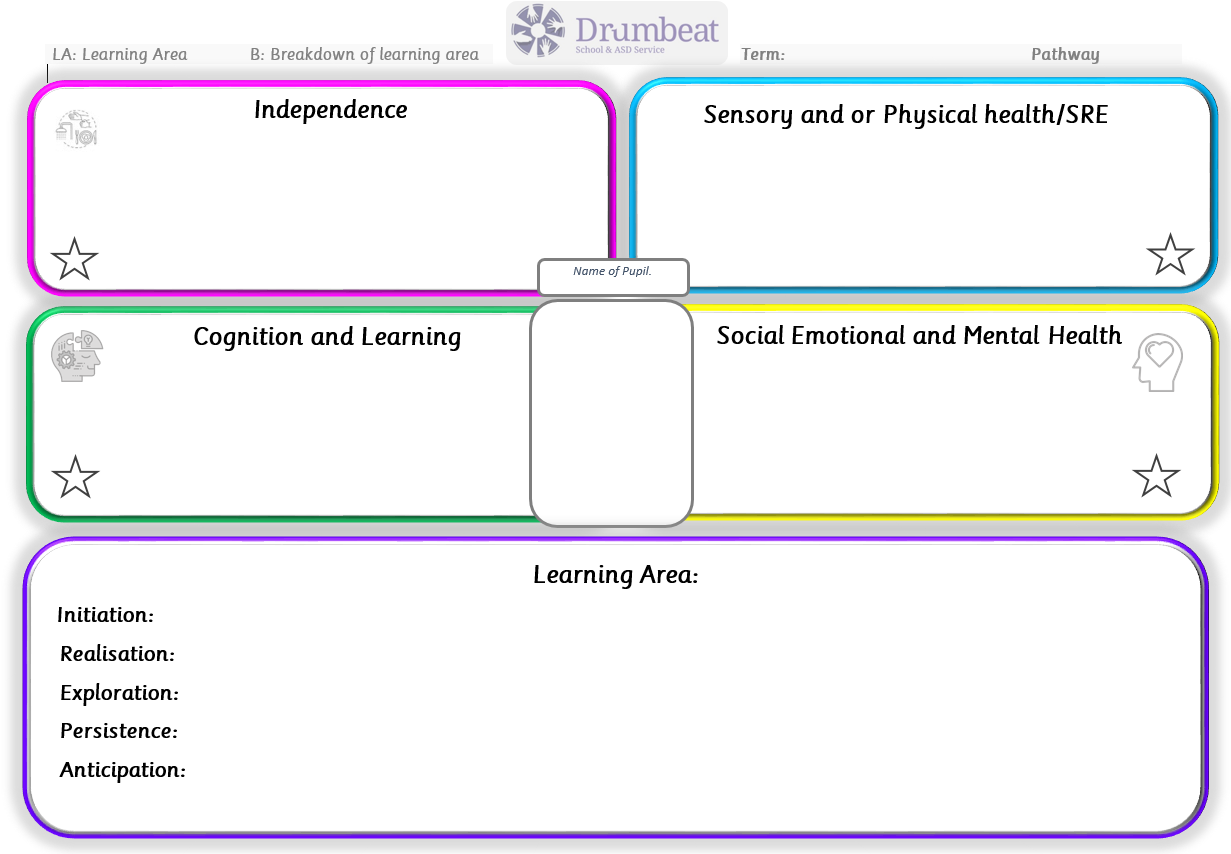 Support levels Full Physical Prompt (FPF)Give substantial physical support to complete the task e.g. hand over hand Model with corrections (MC)Demonstrate an action or desired outcome e.g. video model or model in stage 4 AA task but then pupil needs modelling prompt repeated so they can correct their mistakeModel (M)Demonstrate an action or desired outcome e.g. video model or model as in stage 4 AA taskGestural Prompts with corrections (GPC) Using gestures, pointing or Makaton signs to indicate where things need to go or what item is needed or what needs to be done (e.g. mix or open) and repeating these if mistakes are madeVerbal prompts with corrections (VPC)Give direct verbal instructions to the student on correctly completing the task and needing to repeat or reword verbal instructions when mistakes are made.Verbal prompts (VP)Give direct verbal instructions to the student on correctly completing the taskVisual Prompts with corrections (VIPC)The student uses visual instructions, equipment checklists or visual reminders given to them by an adult to complete the task correctly. (This does not include ‘behavioural’ supports such as first and then) but an adult needs to give additional support to refer the student back to the visual support when mistakes are made.Visual Prompts (VIP)The student uses visual instructions, equipment checklists or visual reminders given to them by an adult to complete the task correctly. (This does not include ‘behavioural’ supports such as first and then.)Independent with corrections (IC)The student aims to complete something independently, they could use natural cues or create their own visual supports to complete the task correctly e.g. writes down a list of equipment they need and what they are going do independently before carrying out a task. However an adult needs to provide some guidance when mistakes are made.Independent (I) The student completes something independently, they may use natural cues or create their own visual supports to complete the task correctly e.g. writes down a list of equipment they need and what they are going do independently before carrying out a task.